Vyberte klíčové slovo, které chcete použít v grafickém organizátoru o počasí.Pojmenujte blokyPopište, jaká je jejich funkce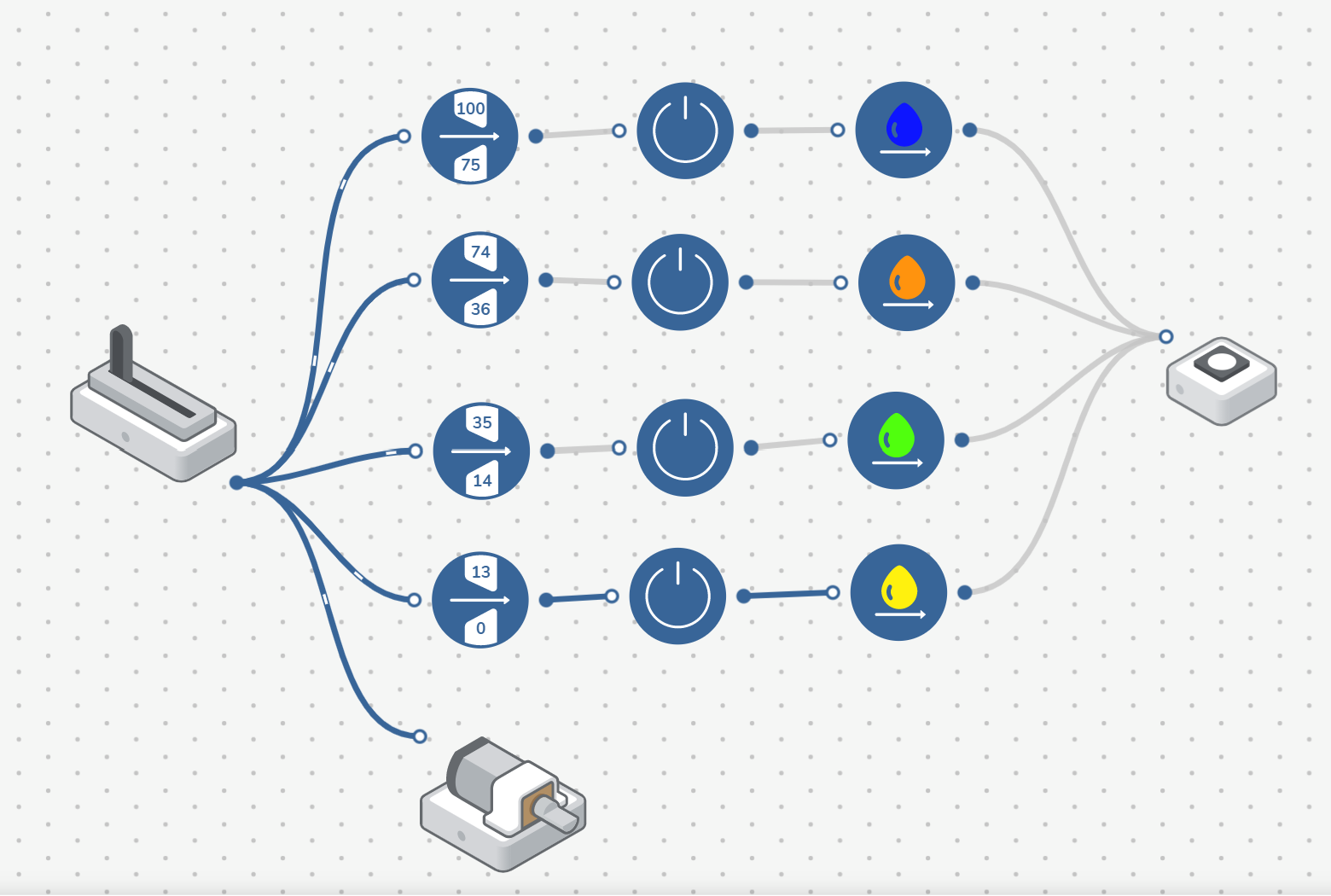 Mini lekceMísto/lokalita: ______________Jaká je průměrná nejvyšší a nejnižší teplota v květnu? ______Kolik hodin sluníčka bylo v říjnu? ______Kolik dní v prosinci se vyskytovaly srážky? ______Pomocí dat z webu nakreslete graf a zobrazte změnu teploty v průběhu roku: 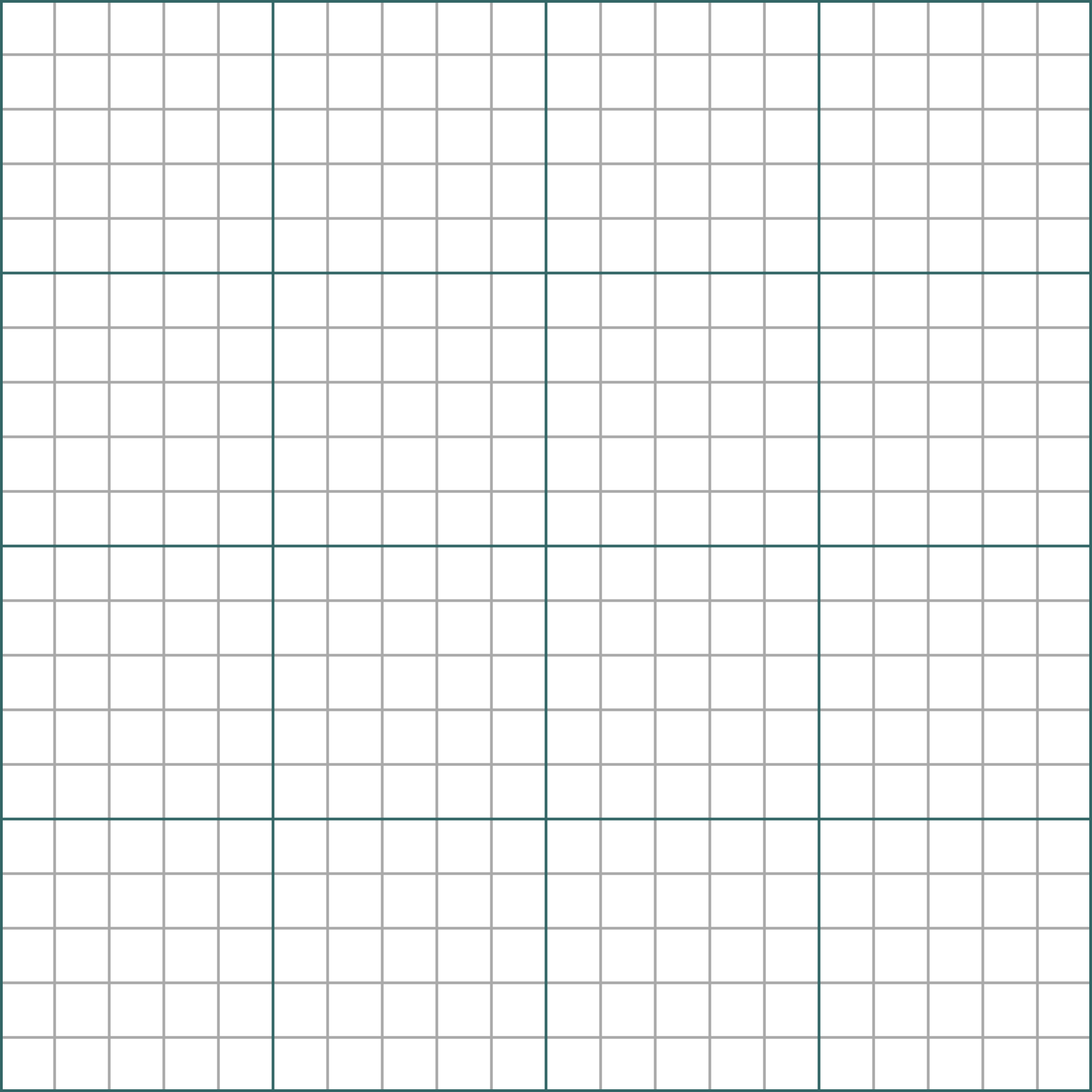 Kontrola klíčových slovpodzimjarolétoobdobíklimatická zónazimaslovoobrazslovoobrazslovoobrazslovoobrazdefinicepřipojeníVýzva 2 – Zaznamenejte své výsledky1 Vyplňte tabulku, abyste ukázali vlastnosti     měsíce v roce, reprezentované vaším systémem.Popište systém                                    